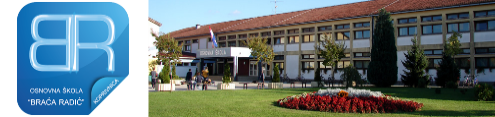  REPUBLIKA HRVATSKA       KOPRIVNIČKO-KRIŽEVAČKA ŽUPANIJE    OSNOVNA ŠKOLA „BRAĆA RADIĆ“                          K O P R I V N I C AKLASA:602-01/22-22/53URBROJ: 2137-30-01-23-5Koprivnica, 27.1.2023. godine PREDMET: Poziv turističkim agencijama na predstavljanje ponude za 	          organizaciju školske eskurzije 7. c i 7. e razreda  -Poziv br. 1/2023-Srednji  	           Jadran, dostavlja se.-	Sukladno čl. 14., st.7. Pravilnika o izvođenju izleta, ekskurzija i drugih odgojno-obrazovnih aktivnosti izvan škole Povjerenstvo za provedbu javnog poziva i izbor najpovoljnije ponude za organizaciju višednevne školske ekskurzije (Poziv broj 1/2023) objavljuje da su na sastanku Povjerenstva održanom 25.1.2023. godine odabrane ponude turističkih agencija kao potencijalnih davatelja usluge. 	Na predstavljanje svojih ponuda javno se pozivaju sljedeće turističke agencije:Koncept putovanja d.o.o. za turizam, prijevoz i usluge, Ivana Generalića 3, Koprivnica Taubek Tours d.o.o., za turizam, trgovinu i ugostiteljstvo, Jerovec 151, 42240 IvanecTRAKOSTAN TOURS, Turistička agencija d.o.o., Kralja Zvonimira 11, 42223 VaraždinPredstavljanje ponuda agencija održat će se dana 1.2.2023. godine u prostorijama Osnovne škole „Braća Radić“ Koprivnica, Miklinovec 6a, 48000 Koprivnica  početkom u 18:30 sati.  Predviđeno vrijeme za predstavljanje ponude je 15 minuta.							Predsjednica Povjerenstva:					                 Mihaela Petersdorfer Ramaj, dipl.teo. Dostaviti:1. Svima, Web stranica škole  2. Spis, ovdje.-